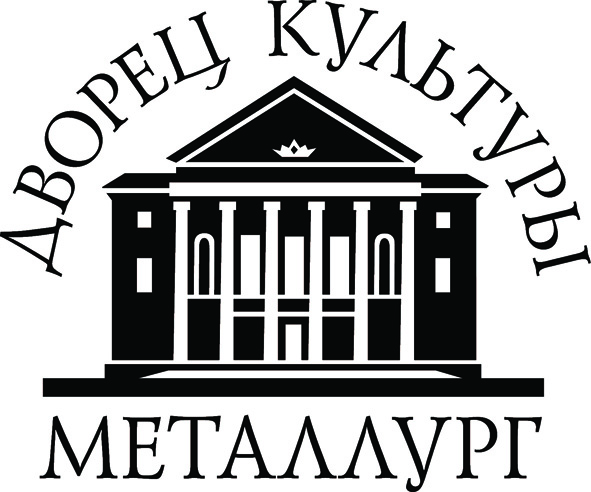 Муниципальное бюджетное учреждение«Дворец культуры «Металлург»________________________________________________________________
РОССИЯ . Кандалакша, Мурманская обл, ул. Кировская аллея, дом  1афакс./тел.8 (81533)  7-26-20, 7-26-46, e-mail: dk-metall@yandex.ruПЛАН работы МБУ «Дворец культуры «Металлург» на май 2019 ГОДАИсп. Е.В..Вишневская,  методист  ИМО 8(815) 3395853.от  ______  2019 г. № на №____ от «___»______________УТВЕРЖДАЮ                                                                                                        Директор муниципального                                                                                                                                                                бюджетного учреждения                                                                                                                                                                      «Дворец культуры «Металлург»____________М.В. МазуринаДатаКто проводитНазвание  мероприятияМесто проведенияОтветственный за проведениеАудитория01.05.19МБУ «ДК «Металлург»,7-26-20Открытый городской конкурс исполнителей эстрадной песни «Музыкальная орбита-2019» 0+ДК «Металлург»,14.00Петухова С.И.,8(921)1587013Михеев О.П.,Топорин А.А.,Архиповская Л.А.,Зимин А.А.,Сикан Ю.Ф.Смешанная02.05.19МБУ ДК «Металлург»,
7-26-20Развлекательно-познавательный конкурс «Праздник солнца» (0+) СДК н.п. Белое Море,14.00Окунева Л.П.,8(911)3390438Дети до 14 лет 04.05.19МБУ ДК «Металлург»,
7-26-20Отчетный концерт самодеятельных коллективов СДК с. Лувеньга 0+СДК с.Лувеньга,15.00Кардаяк М.И.,8(815) 3368616Смешанная04.05.19МБУ «ДК «Металлург»,7-26-20Спортивно- игровая программа «В стране здоровячков».  0+СДК    н. п. Нивский,17.00Зуйкова Г. П., Комарова Т. В.,8(815)3363307Дети до 14 лет04.05.19МБУ ДК «Металлург»,
7-26-20Выставка детских рисунков «Война глазами детей» 6+СДК с.Лувеньга,15.00Кардаяк М.И.,8(815)3368616Дети до 14 лет04.05.19МБУ ДК «Металлург»,7-26-20Торжественный вечер-концерт «Никто, кроме нас…», посвященный Дню Победы  6+ДК «Металлург»,15.00Шарганова Е.Н., 8(921)6608371Михеев О.П.,Топорин А.А.,Зимин А.А.,Архиповская Л.А.Смешанная05.06.19МБУ ДК «Металлург»,7-26-20Театр «ИюльАнсамбль»Спектакль «Несовременный концерт» в рамках Фестиваль РУСАЛ 18+ДК «Металлург»,(время уточняется)Мазурина. М.В.,8(815)3372620Михеев О.П.,Топорин А.А.,Архиповская Л.А.Взрослые05.05.19  МБУ ДК «Металлург»,
7-26-20Вечер отдыха «Вальс победного дня», посвященный Дню Победы (18+)СДК н.п. Белое Море,         15.00Малахова Е.А.,8(911)3110371Окунева Л.П.,8(911)3390438Старшее поколение06.05.19МБУ ДК «Металлург»,
7-26-20Театр «ИюльАнсамбль»Спектакль «Современный концерт» в рамках Фестиваль РУСАЛ 18+ДК «Металлург»(время уточняется)Мазурина. М.В.,8(815)3372620Михеев О.П.,Топорин А.А.,Зимин А.А.,Взрослые06.05.19МБУ ДК «Металлург»,7-26-20Урок мужества «Нам осталась память», посвященный Дню Победы, для обучающихся 3-х классов. 6+ДК «Металлург»,(время уточняется)Соловьева А.В.,89118058958Дети до 14 лет06.05.19МБУ ДК «Металлург»,
7-26-20Эколого-патриотическая  акция «Дорога к обелиску». 6+Памятный знак мужеству и доблести летчиков 7-й Воздушной армии, н.п. Белое Море,
16.00Малахова Е.А.,8(911)3110371Окунева Л.П.,8(911)3390438 Подростки  15 -17 лет06.05.19МБУ ДК «Металлург»,
7-26-20Патриотический час «Дорога фронтовая», посвященный Дню Победы 6+ СДК  н.п. Белое Море,           15.00Малахова Е.А.,8(911)3110371Дети до 14 лет07.05.19-10.05.19МБУ ДК «Металлург»,
7-26-20Выставка детского рисунка «Мы не хотим войны». 6+СДК н.п. Белое Море,         15.00Окунева Л.П.,8(911)3390438Дети до 14 лет07.05.19МБУ ДК «Металлург»,
7-26-20Литературно-музыкальный вечер «Фронтовая юность моя» 18+СДК с.Лувеньга,16.00Мацей О.В.,8(815) 3368616Старшее поколение07.05.19МБУ «ДК «Металлург»,7-26-20Праздничный огонек «Память-память, за собою позови», посвящённый Дню Победы  с участием НСК "Хор ветеранов  войны и труда"   18+СДК н. п. Нивский,15.00Зуйкова Г. П.,Комарова Т. В.,8(815)3363307Старшее поколение07.05.19МБУ «ДК «Металлург»,7-26-20Турнир по теннису, посвященный Дню Победы.  6+                                                   СДК н. п. Нивский,17.30Молчанова Е. А.,8(815)3363307Подростки  15-17 лет07.05.19МБУ ДК «Металлург»,7-26-20Тематическая программа  «О подвиге, о доблести, о славе», посвященная Дню Победы, для обучающихся 5-х классов.  6+МБУ ДК «Металлург»,13.00Соловьева А.В.89118058958Устинова Т.Н.Дети до 14 лет07.05.19МБУ «ДК «Металлург»,7-26-20Музыкально-тематическая программа «Песни Великой Победы» в клубе «Праздник» 6+КЦСОН,13.30Старшинова Е.В. 8(921)1746687Старшее поколение08.05.19МБУ «ДК «Металлург»,7-26-20Концертная программа «Весна 45-го года» НСК «Хор ветеранов войны и труда» в клубе «Ветеран». 6+ДИПИ,15.00Старшинова Е.В., 8(921)1746687.Афанасьева Я.Ю.,Торопов А.В.Старшее поколение08.05.19МБУ «ДК «Металлург»,7-26-20Торжественный митинг  «Мужества Вечный огонь», посвященный Дню Победы. 0+Братское захоронение в н.п. Нивский,12.00Зуйкова Г. П.,Комарова Т. В.,8(815)3363307Смешанная09.05.19МБУ ДК «Металлург»,
7-26-20Всероссийская акция «Георгиевская ленточка». 0+Площадь СДК с.Лувеньга,13.00Мацей О.В.,8(815) 3368616Смешанная09.05.19МБУ ДК «Металлург»,
7-26-20Митинг «Ушедшим в вечность». 0+Памятный знак мужеству и доблести летчиков 7-й Воздушной армии, н.п. Белое Море,
12.00Малахова Е.А.,8(911)3110371Окунева Л.П.,8(911)3390438 Смешанная09.05.19МБУ ДК «Металлург»,
7-26-20Акция «Дерево памяти» (6+)Памятный знак мужеству и доблести летчиков 7-й воздушной армии, н.п. Белое Море,
12.30Малахова Е.А.,8(911)3110371Окунева Л.П.,8(911)3390438Смешанная09.05.19МБУ ДК «Металлург»,
7-26-20Массовое гулянье «Радость Великой Победы», посвященное Дню Победы. 0+Площадь 
СДК н.п. Белое Море,         15.00Малахова Е.А.,8(911)3110371.Окунева Л.П.,8(911)3390438Смешанная09.05.19МБУ ДК «Металлург»,
7-26-20Патриотическая акция «Солдатская каша». 0+Площадь 
СДК н.п. Белое Море,
16.00Окунева Л.П.,8(911)3390438Смешанная09.05.19МБУ ДК «Металлург»,
7-26-20Митинг «День Победы» 6+Площадь СДК с. Лувеньга, 14.00Биричевская Л.Ю.,8(815) 3368616Смешанная09.05.19МБУ ДК «Металлург»,
7-26-20Акция «Победный вальс» 6+Площадь СДК с.Лувеньга,13.00Биричевская Л.Ю.,8(815) 3368616Смешанная09.05.19МБУ ДК «Металлург»,7-26-20Митинг, посвященный Дню Великой Победы 6+ Городской Воинский мемориал,(время уточняется)Тыртикова Е.В.,8(953)3085545Архиповская Л.А.,Топорин А.А.Смешанная09.05.19МБУ ДК «Металлург»,7-26-20Массовое гулянье, посвященное Дню Победы. 6+ (АНОНС)Центральная площадь,15.00Вишневская Е.В.,8(921)1686688Петухова С.И.,Снигур Н.А.,Устинова Т.Н.,Зимин А.А.,Михеев О.П.,Топорин А.А.Смешанная09.05.19МБУ ДК «Металлург»,7-26-20Концертная программа ВИА «Вероника» «Песни победного мая» в рамках массового гулянья, посвященного Дню Победып.г.т Зеленоборский (время уточняется)Архипов А.Р.8(921)2802566Смешанная11.05.19МБУ «ДК «Металлург»,7-26-20Праздничный вечер «Майский вальс» с участием НСК «Хор ветеранов войны и труда» в клубе «Встреча». 6+ДК «Металлург»,15.00Старшинова Е.В.,8(921)1746687Афанасьева Я.Ю.,Торопов А.В.Старшее поколение11.05.19МБУ «ДК «Металлург»,7-26-20Мастер-класс по изготовлению Мандалы  0+ДК «Металлург»,17.00Кузьмина И.В. 8(911)3423469Смешанная11.05.19МБУ ДК «Металлург»,
7-26-20Дискотека «Ретро-ритмы»( 18+) СДК с. Лувеньга, 21.00Биричевская Л.Ю.,8(815) 3368616Молодёжь11.05.19МБУ ДК «Металлург»,
7-26-20Познавательная программа «Ты и я такие разные» в рамках работы любительского объединения «Подросток и закон» (6+)СДК н.п. Белое Море,         17.00Окунева Л.П.,8(911)3390438Подростки  15-17 лет12.05.19МБУ «ДК «Металлург»,7-26-20Отчетный концерт НСК ОРНИ «Забава».  0+(время и место уточняется)Петухова С.И., 8(921)1587013Филатов С.В.,Зимин А.А.,Архиповская Л.А.,Михеев О.П.,Топорин А.АСмешанная 12.05.19МБУ «ДК «Металлург»,7-26-20Вечер-портрет «Листая "Юности" альбом», посвященный 45-летию ОСК "Ансамбль танца «Юность» 0+ДК «Металлург»,(время уточняется)Петухова С.И., 8(921)1587013Тыртикова Е.В.,Снигур Н.А.,Грибанова Л.Е.,Зимин А.А.,Архиповская Л.А.,Михеев О.П.,Топорин А.А.Смешанная14.05.18МБУ «ДК «Металлург»,7-26-20,Выставочный зал г. МурманскаОткрытие выездной персональной выставки "Эмали Нины Снигур",в Городском выставочном зале г. МурманскаВыставочный зал г. Мурманска, 17.00Н.А. СнигурСмешанная15.05.19МБУ ДК «Металлург»,
7-26-20Развлекательная программа «Моя семья!», посвященная Всемирному Дню семьи 0+СДК н.п. Белое Море,15.00Малахова Е.А.,8(911)3110371Окунева Л.П.,8(911)3390438Смешанная15.05.19МБУ ДК «Металлург»,
7-26-20Интеллектуальная игра «Что, где, когда?». Тема: :«Идём мы в гости к братьям Гримм» 12+СДК с.Лувеньга,15.00Мацей О.В.,8(815) 3368616Дети до 14 лет15.05.19МБУ «ДК «Металлург», 7-26-20 Воробьиная дискотека «До-ре-ми...» 6+    	  СДК н. п. Нивский,17.00Зуйкова Г. П.,Комарова Т. В.,8(815)3363307Дети до 14 лет16.05.19МБУ ДК «Металлург»,
7-26-20Познавательная программа «Путешествие в страну почемучек» (0+)МБОУ №13(дошкольная группа)н.п. Белое Море,16.00Малахова Е.А.,8(911)3110371Дети до 14 лет17.05.19МБУ ДК «Металлург»,
7-26-20Устный журнал «Что мы знаем об устном народном творчестве казаков» .6+СДК н.п. Белое Море,16.00Малахова Е.А.,8(911)3110371Окунева Л.П.,8(911)3390438 Дети до 14 лет17.05.19МБУ «ДК «Металлург»,7-26-20Развлекательно-игровая программа «Счастлив тот, кто счастлив дома», посвященная Всемирному дню семьи (0+)                            СДК н. п. Нивский, 16.00Зуйкова Г. П.,Комарова Т. В.,8(815)3363307Смешанная17.05.19МБУ ДК «Металлург»,7-26-20Патриотическая квест-игра «Мы - юные разведчики» для обучающихся 4 - 5-х классов 6+ДК «Металлург», (время уточняется)Соловьева А.В.,89118058958.Устинова Т.Н.,Дети до 14 лет, подростки18.05.19МБУ ДК «Металлург»,7-26-20Мастер-класс по изготовлению обрядовой куклы «Пометлушка» 0+ДК «Металлург»,17.00Кузьмина И.В. 8(911)3423469Старшее поколение18.05.19МБУ ДК «Металлург»,7-26-20Юбилейная программа ОСК «Юность», посвященная 45-летию создания коллектива 0+ДК «Металлург»,(время уточняется)Тыртикова Е.В., 8(953)3085545,Грибанова Л.Е.,Архиповская Л.А.,Михеев О.П.Смешанная18.05.19МБУ ДК «Металлург»,
7-26-20Игровая  программа «Все начинается с семьи», посвященная Всемирному Дню семьи. 6+СДК с.Лувеньга,18.00Биричевская Л.Ю.,8(815) 3368616Смешанная19.05.19МБУ ДК «Металлург»,
7-26-20Мастер-класс актерского мастерства «Театральный  небосклон. 6+СДК с. Лувеньга, 16.00Биричевская Л.Ю.,8(815) 3368616Дети до 14 лет19.05.19МБУ ДК «Металлург»,7-26-20Юбилейная программа «Вокруг света за 60 минут», посвященная 45-летию создания коллектива  0+ ДК «Металлург»,(время уточняется)Тыртикова Е.В.,8(953)3085545,Грибанова Л.Е.,Архиповская Л.А.,Михеев О.П.Смешанная21.05.19МБУ «ДК «Металлург»,7-26-20Тематическая программа «История и культурное наследие казачества» в клубе «Соседи»:- выставка художественной литературы- просмотр художественного фильма «Кубанские казаки» 0+ДК «Металлург»,15.00Старшинова Е.В., 8(921)1746687Зимин А.А.,Топорин А.А.,Михеев О.П.Старшее поколение21.05.19МБУ ДК «Металлург»,7-26-20Просмотр и обсуждение фильма «Чарли Чаплин» из цикла кинопоказов «Легенды мира» в любительском объединении «Школа идеальной команды» 12+ДК «Металлург»,18.30Сикан Ю.Ф.8(960)0256373Подростки и молодежь22.05.19МБУ «ДК «Металлург», 7-26-20Тематическая программа «Забавы молодцов - весёлых удальцов», направленная на сохранение и развитие казачьей культуры.  6+                        СДК н. п. Нивский, 15.00Комарова Т. В.,Зуйкова Г. П.,8(815)3363307Дети до 14 лет23.05.19МБУ ДК «Металлург»,
7-26-20Познавательная программа «Террор - телефон» 12+СДК с. Лувеньга, 15.00Мацей О.В.,8(815) 3368616Подростки  15-17 лет23.05.19МБУ ДК «Металлург»,
7-26-20Электронная презентация и интеллектуальная викторина «Кирилл и Мефодий – великие славянские просветители» 6+СДК н.п. Белое Море,16.00Малахова Е.А.,8(911)3110371Окунева Л.П.,8(911)3390438          Дети до 14 лет23.05.19МБУ «ДК «Металлург»,7-26-20Открытие фотовыставки «Библиотекарь в образе. Литературные герои» к 45-летию МБУ «Центральная библиотечная система» 0+ГКЦ «Нива»,16.00Снигур Н.А. 8(921)1772820Смешанная24.05.19 МБУ «ДК «Металлург»,7-26-20Игровая программа «Искатели приключений» в клубе «Росток» в рамках Всероссийской акции «Выходи гулять» 0+КЦСОН,15.30Соловьева А.В., 8(911)805-89-58Устинова Т.Н.,Архиповская Л.А. Дети до 14 лет24.05.19МБУ «ДК «Металлург»,7-26-20Подростковая дискотека «Танцуй и играй».12+                                                                      СДК н. п. Нивский,17.00Зуйкова Г. П.,Комарова Т. В.,8(815)3363307Подростки  15-17 лет25.05.19МБУ ДК «Металлург»,
7-26-20Вечер отдыха «Ура, каникулы!». 18+ СДК с. Лувеньга, 19.00Биричевская Л.Ю.,8(815) 3368616Молодёжь, взрослые25.05.19   МБУ ДК «Металлург»,
7-26-20Танцевально- развлекательная программа «Последний звонок». 12+СДК н.п. Белое Море,18.00Окунева Л.П.,8(911)3390438Малахова Е.А.,8(911)3110371        Подростки  15-17 лет25.05.19МБУ «ДК «Металлург»,7-26-20Праздник «Последний звонок» для выпускников школ города и района. 0+Центральная площадь,15.00Тыртикова Е.В., 8(953)3085545Устинова Т.Н.,Архиповская Л.А.,Зимин А.А.,Михеев О.П.Смешанная26.05.19МБУ «ДК «Металлург»,7-26-20Отчетный концерт «Мелодии русской души» НСК ОРНИ 0+ДК «Металлург»,15.00Петухова С.И.,8(921)1587013Давыдова Л.В.,Кипцевич В.Н.,Архиповская Л.А.,Михеев О.П.Смешанная26.05.19МБУ «ДК «Металлург», 7-26-20Открытие выставки рисунков Александра Попова «Будь счастлив и улыбайся!» 0+ГКЦ «Нива»,16.00Снигур Н.А. 8(921)1772820Смешанная29.05.19 МБУ «ДК «Металлург»,7-26-20Тематическая программа «Эпоха Петра I»  (12+)СДК н. п. Нивский,15.00Зуйкова Г. П.,Комарова Т. В.,8(815)3363307Дети до 14 лет29.05.19      МБУ ДК «Металлург»,
7-26-20Выставка работ участников любительского объединения «Очумелые ручки» (6+)СДК н.п. Белое Море,16.00Окунева Л.П.,8(911)3390438Дети до 14 лет29.05.19МБУ ДК «Металлург»,7-26-20Цикл шоу-квизов для молодежи «Мега Quiz». Игра первая «Театр», посвященная Году театра в России. 18+ДК «Металлург»,19.00Сикан Ю.Ф.,8(960)0256373Устинова Т.Н.,Зимин А.А.,Михеев О.П.Молодежь 30.05.19МБУ ДК «Металлург»,7-26-20Просмотр и обсуждение фильма «Леонардо да Винчи» из цикла кинопоказов «Легенды мира» в любительском объединении «Школа идеальной команды  12+ДК «Металлург»,18.00Сикан Ю.Ф.8(960)0256373Подростки и молодежь31.05.19МБУ ДК «Металлург»,7-26-20Вечер отдыха «Ура, каникулы!» для обучающихся 5 - 8-х   классов. 6+ ДК «Металлург»,18.00 – 21.00Сикан Ю.Ф.,8(960)0256373Устинова Т.Н.,Архиповская Л.А.Дети до 14 лет, подростки31.05.19МБУ ДК «Металлург»,
7-26-20Информационный час «Курить – здоровью вредить». 6+СДКн.п. Белое Море,16.00Малахова Е.А.,8(911)3110371Дети до 14 лет, подростки31.05.19МБУ ДК «Металлург»,
7-26-20Профилактическая акция «Будь в тренде – не кури» Площадь СДК н.п. Белое Море,18.00 Малахова Е.А.,8(911)3110371Окунева Л.П.,8(911)3390438Молодёжь31.05.19МБУ «ДК «Металлург», 7-26-20Игровая  программа «Я выбираю здоровье»,  посвященная Всемирному дню без табака 6+СДК н. п. Нивский,14.30Зуйкова Г. П.,Комарова Т. В.,8(815)3363307Дети до 14 лет31.05.19МБУ ДК «Металлург»,
7-26-20 Спортивная игровая программа«Собирайся, детвора, к нам на праздник двора»(0+)  Площадь СДК с. Лувеньга, 10.30Мацей О.В.,8(815) 3368616Дети до 14 лет